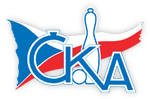 1. KUŽELKÁŘSKÁ LIGA DOROSTU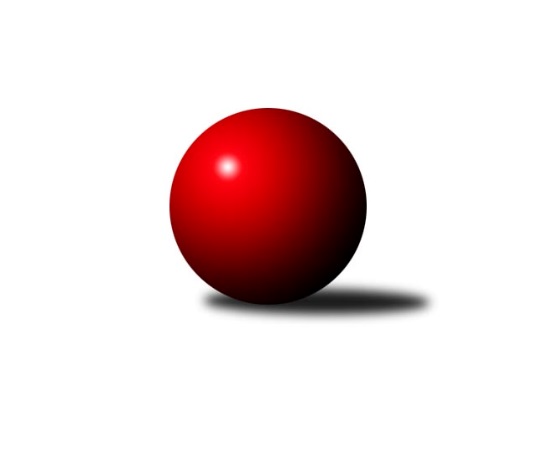 Č.8Ročník 2018/2019	13.1.2019Nejlepšího výkonu v tomto kole: 1566 dosáhlo družstvo: SKK Vrchlabí 1.KLD B 2018/2019Výsledky 8. kolaSouhrnný přehled výsledků:TJ Lokomotiva Trutnov 	- SKK Vrchlabí 	1:3	1559:1566	6.0:6.0	13.1.KK Kosmonosy 	- SKK Hořice	1:3	1437:1551	3.0:9.0	13.1.Tabulka družstev:	1.	SKK Primátor Náchod	6	6	0	0	22.0 : 2.0 	51.0 : 21.0 	 1623	12	2.	SKK Hořice	7	6	0	1	24.0 : 4.0 	64.0 : 20.0 	 1618	12	3.	TJ Lokomotiva Trutnov	7	2	0	5	10.0 : 18.0 	35.5 : 48.5 	 1524	4	4.	KK Kosmonosy	6	1	0	5	4.0 : 20.0 	21.0 : 51.0 	 1463	2	5.	SKK Vrchlabí	6	1	0	5	4.0 : 20.0 	20.5 : 51.5 	 1510	2Podrobné výsledky kola:	 TJ Lokomotiva Trutnov 	1559	1:3	1566	SKK Vrchlabí 	Filip Jirsák	117 	 115 	 142 	140	514 	 2:2 	 524 	 129	136 	 124	135	Veronika Valešová	Adam Holý	103 	 133 	 137 	122	495 	 2:2 	 476 	 111	114 	 126	125	Filip Matouš	David Chaloupka	134 	 148 	 128 	140	550 	 2:2 	 566 	 132	140 	 137	157	Ondřej Stránskýrozhodčí: Milan KAČERNejlepší výkon utkání: 566 - Ondřej Stránský	 KK Kosmonosy 	1437	1:3	1551	SKK Hořice	Lucie Dlouhá	120 	 124 	 125 	122	491 	 0:4 	 582 	 137	169 	 132	144	Ondřej Černý	Sabrinka Zapletalová	103 	 102 	 119 	139	463 	 1:3 	 494 	 116	116 	 129	133	Ondřej Duchoň	Tereza Nováková	102 	 126 	 126 	129	483 	 2:2 	 475 	 125	131 	 111	108	Martin Zvoníčekrozhodčí: Tajč VladislavNejlepší výkon utkání: 582 - Ondřej ČernýPořadí jednotlivců:	jméno hráče	družstvo	celkem	plné	dorážka	chyby	poměr kuž.	Maximum	1.	Ondřej Černý 	SKK Hořice	568.50	364.8	203.7	2.4	4/5	(582)	2.	Martin Zvoníček 	SKK Hořice	554.20	366.5	187.7	4.3	5/5	(601)	3.	Ondřej Stránský 	SKK Vrchlabí 	549.00	363.7	185.3	3.8	4/4	(566)	4.	František Hejna 	SKK Primátor Náchod 	545.75	370.6	175.1	5.3	4/4	(563)	5.	Mikuláš Martinec 	SKK Primátor Náchod 	543.00	369.3	173.7	6.7	3/4	(550)	6.	David Chaloupka 	TJ Lokomotiva Trutnov 	524.50	353.8	170.8	5.4	4/4	(556)	7.	Filip Jirsák 	TJ Lokomotiva Trutnov 	520.63	357.0	163.6	9.1	4/4	(533)	8.	Kryštof Košťál 	SKK Hořice	515.25	354.8	160.5	9.4	4/5	(545)	9.	Tereza Nováková 	KK Kosmonosy 	507.17	349.1	158.1	8.9	4/4	(547)	10.	Lucie Dlouhá 	KK Kosmonosy 	493.00	345.7	147.3	8.3	3/4	(497)	11.	Filip Matouš 	SKK Vrchlabí 	489.75	330.5	159.3	10.8	4/4	(504)	12.	Veronika Valešová 	SKK Vrchlabí 	477.00	339.9	137.1	12.6	4/4	(524)		Denis Hofman 	SKK Primátor Náchod 	550.17	366.8	183.3	2.7	2/4	(561)		Jaroslav Špicner 	SKK Primátor Náchod 	538.75	363.8	175.0	5.0	2/4	(566)		Daniel Majer 	SKK Primátor Náchod 	510.00	347.5	162.5	5.5	2/4	(519)		Ondřej Duchoň 	SKK Hořice	508.17	355.5	152.7	11.0	3/5	(525)		Šimon Fiebinger 	TJ Lokomotiva Trutnov 	496.50	342.5	154.0	7.5	2/4	(520)		Anna Zlámalová 	KK Kosmonosy 	495.50	338.5	157.0	8.0	2/4	(498)		Adam Holý 	TJ Lokomotiva Trutnov 	485.00	336.8	148.3	11.0	2/4	(541)		Adéla Molnarová 	KK Kosmonosy 	476.00	342.5	133.5	11.5	2/4	(482)		Sabrinka Zapletalová 	KK Kosmonosy 	468.00	325.5	142.5	15.0	2/4	(473)		Adam Svatý 	SKK Vrchlabí 	452.00	325.0	127.0	14.0	1/4	(459)		Michal Petráš 	KK Kosmonosy 	433.00	320.0	113.0	17.0	1/4	(433)Sportovně technické informace:Starty náhradníků:registrační číslo	jméno a příjmení 	datum startu 	družstvo	číslo startu
Hráči dopsaní na soupisku:registrační číslo	jméno a příjmení 	datum startu 	družstvo	Program dalšího kola:9. kolo20.1.2019	ne	10:00	SKK Hořice - SKK Primátor Náchod 	20.1.2019	ne	10:00	SKK Vrchlabí  - KK Kosmonosy 				TJ Lokomotiva Trutnov  - -- volný los --	Nejlepší šestka kola - absolutněNejlepší šestka kola - absolutněNejlepší šestka kola - absolutněNejlepší šestka kola - absolutněNejlepší šestka kola - dle průměru kuželenNejlepší šestka kola - dle průměru kuželenNejlepší šestka kola - dle průměru kuželenNejlepší šestka kola - dle průměru kuželenNejlepší šestka kola - dle průměru kuželenPočetJménoNázev týmuVýkonPočetJménoNázev týmuPrůměr (%)Výkon6xOndřej ČernýHořice5826xOndřej ČernýHořice116.165826xOndřej StránskýVrchlabí5666xOndřej StránskýVrchlabí107.325664xDavid ChaloupkaTrutnov5504xDavid ChaloupkaTrutnov104.285501xVeronika ValešováVrchlabí5241xVeronika ValešováVrchlabí99.355245xFilip JirsákTrutnov5144xOndřej DuchoňHořice98.594942xAdam HolýTrutnov4951xLucie DlouháKosmonosy98491